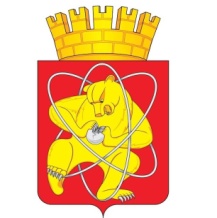 Городской округ «Закрытое административно – территориальное образование Железногорск Красноярского края»АДМИНИСТРАЦИЯ ЗАТО г. ЖЕЛЕЗНОГОРСК ПОСТАНОВЛЕНИЕ27.05.2022 											№ 992г. ЖелезногорскО внесении изменений в постановление Администрации ЗАТО г. Железногорск от 28.10.2021 № 2037 «Об утверждении Календарного плана проведения официальных физкультурных мероприятий и спортивных мероприятий ЗАТО Железногорск на 2022 год»В соответствии с Федеральным законом от 04.12.2007 № 329-ФЗ «О физической культуре и спорте в Российской Федерации», Федеральным законом от 06.10.2003 № 131-ФЗ «Об общих принципах организации местного самоуправления в Российской Федерации», постановлением Администрации ЗАТО г. Железногорск от 20.03.2012 № 482 «Об утверждении порядка формирования Календарного плана проведения официальных физкультурных мероприятий и спортивных мероприятий ЗАТО Железногорск», руководствуясь Уставом городского округа «Закрытое административно-территориальное образование Железногорск Красноярского края»,ПОСТАНОВЛЯЮ:Внести в постановление Администрации ЗАТО г. Железногорск от 28.10.2021 № 2037 «Об утверждении Календарного плана проведения официальных физкультурных мероприятий и спортивных мероприятий ЗАТО Железногорск на 2022 год» следующие изменения: В Приложении к постановлению в части II «Участие спортсменов ЗАТО Железногорск в официальных физкультурных и спортивных мероприятиях различного уровня и подготовка к ним»:В разделе 2 «Комплексные и отдельные спортивные мероприятия» подпункт 2.3.1 изложить в следующей редакции:В разделе 2 «Комплексные и отдельные спортивные мероприятия» пункт 2.7 ЛЕГКАЯ АТЛЕТИКА дополнить подпунктом 2.7.5, пункт 2.11 ПОЛИАТЛОН дополнить подпунктом 2.11.3, изложив в следующей редакции:1.1.3. Из раздела 2 «Комплексные и отдельные спортивные мероприятия» исключить подпункт 1.2. Зимняя Спартакиада работников финансовых органов Красноярского края и подпункт 2.20.3 тренировочные сборы к чемпионату и Кубку Красноярского края по футболу.Управлению внутреннего контроля Администрации ЗАТО                               г. Железногорск (Е.Н. Панченко) довести до сведения населения настоящее постановление через газету «Город и горожане».Отделу общественных связей Администрации ЗАТО г. Железногорск (И.С. Архипова) разместить настоящее постановление на официальном сайте городского округа «Закрытое административно-территориальное образование Железногорск Красноярского края» в информационно-телекоммуникационной сети «Интернет».Контроль над исполнением настоящего постановления возложить на заместителя Главы ЗАТО г. Железногорск по социальным вопросам                                Е.А. Карташова.Настоящее постановление вступает в силу после его официального опубликования.Глава ЗАТО г. Железногорск						      И.Г. Куксин№ п/п№ пунктаНаименование мероприятияСроки проведенияМесто проведенияКоличество  участников мероприятияОтветственная организация (орган)2.3. БОКС2.3. БОКС2.3. БОКС2.3. БОКС2.3. БОКС2.3. БОКС2.3. БОКС2.3. БОКС172.3.1Открытое первенство Енисейского районамайг. Енисейск12МКУ "УФКиС", 
МАУ "КОСС"№ п/п№ пунктаНаименование мероприятияСроки проведенияМесто проведенияКоличество  участников мероприятияОтветственная организация (орган)2.7. ЛЕГКАЯ АТЛЕТИКА2.7. ЛЕГКАЯ АТЛЕТИКА2.7. ЛЕГКАЯ АТЛЕТИКА2.7. ЛЕГКАЯ АТЛЕТИКА2.7. ЛЕГКАЯ АТЛЕТИКА2.7. ЛЕГКАЯ АТЛЕТИКА2.7. ЛЕГКАЯ АТЛЕТИКА2.7. ЛЕГКАЯ АТЛЕТИКА252.7.5Первенство Красноярского края июньг. Железногорск5МКУ "УФКиС", 
МАУ "КОСС"2.11. ПОЛИАТЛОН2.11. ПОЛИАТЛОН2.11. ПОЛИАТЛОН2.11. ПОЛИАТЛОН2.11. ПОЛИАТЛОН2.11. ПОЛИАТЛОН2.11. ПОЛИАТЛОН322.11.3Краевые соревнования памяти многократной чемпионки мира М.Б. Осиповойдекабрьг. Зеленогорск7МКУ "УФКиС", 
МАУ "КОСС"